                                                          	
                                                                                                      МЕДИЦИНСКИ УНИВЕРСИТЕТ -  СОФИЯ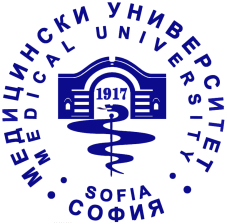 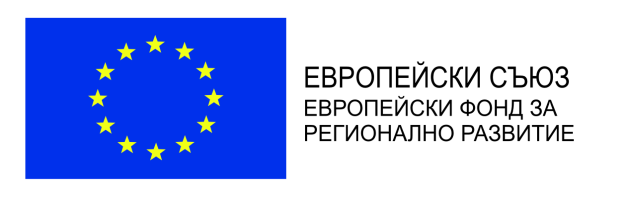 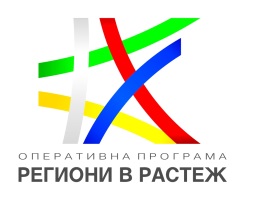 								                                                                                                                                                                      Образец № 7Днес …………………….г. в гр……………., обл……………..    Комисия в състав:1…………………….2……………………..3………………………Представители на Медицински университет - София, бенефициент по ДБФП № BG16RFOP001-3.003-0013-С01 „Реконструкция, преустройство, модернизация и въвеждане на енергоспестяващи мерки на Комплекс за образование на Медицински университет – София, филиал „Проф. д-р Иван Митев“ – гр. Враца, състоящ се от пет сгради и дворно място“ извърши  проверка на място на обект (………………………………………………………………………. ) намиращ се в град Враца, област......................  с изпълнител -  „..................................“, ЕИК......................... със седалище......................., адрес на управление..............................По време на проверката на място беше осъществена извадкова/пълна проверка на доставените (монтирани и въведени в експлоатация - ако е приложимо) артикули с изискванията на Възложителя. Констатирани пропуски от проверката на място:Протоколът се състави в три еднообразни екземпляра: два за Възложителя и един за Изпълнителя.     Представители на бенефициента                                                                   Представители на изпълнителяДата: Приложения към Констативния протокол:Снимков материалНомер на договора и наименование на проекта: Бенефициент:Заложени и реално изпълнени  видове и количества доставки (монтаж и въвеждане в експлоатация  - за които е приложимо).Заложени и реално изпълнени  видове и количества доставки (монтаж и въвеждане в експлоатация  - за които е приложимо).Заложени и реално изпълнени  видове и количества доставки (монтаж и въвеждане в експлоатация  - за които е приложимо).Заложени и реално изпълнени  видове и количества доставки (монтаж и въвеждане в експлоатация  - за които е приложимо).Заложени и реално изпълнени  видове и количества доставки (монтаж и въвеждане в експлоатация  - за които е приложимо).Заложени и реално изпълнени  видове и количества доставки (монтаж и въвеждане в експлоатация  - за които е приложимо).Заложени и реално изпълнени  видове и количества доставки (монтаж и въвеждане в експлоатация  - за които е приложимо).Позиция по Техническа спецификацияарт. № Наименование на артикулите,   серийни номера, модел и/ или друга идентифицираща информацияПо проектПо проектИзпълненоИзпълненоПозиция по Техническа спецификацияарт. № Наименование на артикулите,   серийни номера, модел и/ или друга идентифицираща информацияеед. м.Количествоед. м.КоличествоЗабележки/ коментариЗабележки/ коментариОбособена позиция № 1 Доставка на медицинска апаратураОбособена позиция № 1 Доставка на медицинска апаратура1Дефибрилатор за кабинет„Лекарски асистенти“........................................  бр.12Вакуум аспиратор  - общо, в т.ч.:бр.72.1.кабинет„Лекарски асистенти“  - 1бр..............................................2.2.кабинет„Здравни грижи“ № 1 – 1бр. ...........................................2.3.кабинет„Здравни грижи“ № 2 – 1бр..............................................2.4.кабинет„Здравни грижи“ № 3 – 1бр...............................................2.5.кабинет„Здравни грижи“ № 4 – 1бр............................................2.6.кабинет„Здравни грижи“ № 5 – 1бр.............................................2.7.кабинет„Акушерски грижи“    - 1бр............................................3Инфузионна помпа  за кабинет „Лекарски асистенти“......................................  бр.14Преносим ЕКГ апарат 3-канален  - общо, в т.ч.бр.64.1.кабинет„Лекарски асистенти“  - 1бр.................................................4.2.кабинет„Здравни грижи“ № 1 – 1бр. .............................................4.3.кабинет„Здравни грижи“ № 2 – 1бр............................................4.4.кабинет„Здравни грижи“ № 3 – 1бр...............................................4.5.кабинет„Здравни грижи“ № 4 – 1бр..................................................4.6.кабинет„Здравни грижи“ № 5 – 1бр.............................................5Система за затопляне на пациенти  за кабинет„Лекарски асистенти“  .................................бр.16Система за нагряване на бърз поток за инфузия за кабинет„Лекарски асистенти“  .........................................бр.1Обособена позиция № 2 Доставка на оборудванеОбособена позиция № 2 Доставка на оборудване1Ларингоскоп за кабинет„Лекарски асистенти“  ....................................бр.12Ресусцитатор тип AMBU за кабинет „Лекарски асистенти“................................................  бр.13Кислородна бутилка 2л.–общо,в  т.ч.:бр.63.1.кабинет„Лекарски асистенти“  - 1бр..................................................3.2.кабинет„Здравни грижи“ № 1 – 1бр. ................................................3.3.кабинет„Здравни грижи“ № 2 – 1бр..................................................3.4.кабинет„Здравни грижи“ № 3 – 1бр..........................................3.5.кабинет„Здравни грижи“ № 4 – 1бр...............................................3.6.кабинет„Здравни грижи“ № 5 – 1бр................................................4Функционално легло с четири секции електрическо - общо,в т.ч.:бр.74.1.кабинет„Лекарски асистенти“  - 1бр................................................4.2.кабинет„Здравни грижи“ № 1 – 1бр. .............................................4.3.кабинет„Здравни грижи“ № 2 – 1бр...............................................4.4.кабинет„Здравни грижи“ № 3 – 1бр...............................................4.5.кабинет„Здравни грижи“ № 4 – 1бр............................................4.6.кабинет„Здравни грижи“ № 5 – 1бр..............................................4.7.кабинет „Акушерски грижи“ – 1бр..............................................5Електронна теглилка с ръстомер за кабинет„Лекарски асистенти“  .........................................бр.16Болнична количка със сваляща се носилка за кабинет„Лекарски асистенти“  ............................................... бр.17Сух стерилизатор  - общо,в т.ч.: бр.77.1.кабинет„Лекарски асистенти“  - 1бр.............................................7.2.кабинет„Здравни грижи“ № 1 – 1бр.................................................... 7.3.кабинет„Здравни грижи“ № 2 – 1бр...............................................7.4.кабинет„Здравни грижи“ № 3 – 1бр.................................................7.5.кабинет„Здравни грижи“ № 4 – 1бр...............................................7.6.кабинет„Здравни грижи“ № 5 – 1бр............................................7.7.кабинет „Акушерски грижи“ – 1бр.............................................8Контейнери за стерилизация - общо, в.т.ч.:бр.78.1.кабинет„Лекарски асистенти“  - 1бр......................................8.2.кабинет„Здравни грижи“ № 1 – 1бр. .................................................8.3.кабинет„Здравни грижи“ № 2 – 1бр............................................8.4.кабинет„Здравни грижи“ № 3 – 1бр...........................................8.5.кабинет„Здравни грижи“ № 4 – 1бр............................................8.6.кабинет„Здравни грижи“ № 5 – 1бр...............................................8.7.кабинет „Акушерски грижи“ – 1бр.....................................9Медицински спешен шкаф - общо,в т.ч.: бр.69.1.кабинет„Здравни грижи“ № 1 – 1бр........................................... 9.2.кабинет„Здравни грижи“ № 2 – 1бр...........................................9.3.кабинет„Здравни грижи“ № 3 – 1бр.................................................9.4.кабинет„Здравни грижи“ № 4 – 1бр..................................................9.5.кабинет„Здравни грижи“ № 5 – 1бр......................................9.6.кабинет „Акушерски грижи“ – 1бр...................................................10Гинекологичен стол трисекционен за  кабинет „Акушерски грижи“...............................................бр.111Инвалидна  количка за кабинет „Домашни грижи“...........................................бр.1Обособена позиция № 3 Доставка на симулатори/моделиОбособена позиция № 3 Доставка на симулатори/модели1Симулатор за аускултация за кабинет „Лекарски асистенти“......................................  бр. 12Тренировъчен модел за интубация за кабинет„Лекарски асистенти“  ....................................бр. 13Тренировъчен модел за ЕКГ за кабинет „Лекарски асистенти“  ..................................бр. 14Симулатор за травматични рани – комплект за кабинет„Лекарски асистенти“  ...........................................бр. 15Тренировъчен модел за хирургичен шев на ръка за кабинет „Лекарски асистенти“.............................................  бр. 16Модел на рамо и ръка с техники за инжектиране  за кабинет „Лекарски асистенти“...........................................  бр. 17Симулатор за катетъризация на жена - общо,в .т.ч.:бр.67.1.кабинет„Здравни грижи“ № 1 – 1бр.......................................... 7.2.кабинет„Здравни грижи“ № 2 – 1бр.................................................7.3.кабинет„Здравни грижи“ № 3 – 1бр.....................................7.4.кабинет„Здравни грижи“ № 4 – 1бр.............................................7.5.кабинет„Здравни грижи“ № 5 – 1бр.........................................7.6.кабинет „Акушерски грижи“ – 1бр.............................................8Тренировъчен модел на ръка за инжекционна практика - общо, в т.ч.:бр. 68.1.кабинет„Здравни грижи“ № 1 – 1бр...................................... 8.2.кабинет„Здравни грижи“ № 2 – 1бр...........................................8.3.кабинет„Здравни грижи“ № 3 – 1бр.................................8.4.кабинет„Здравни грижи“ № 4 – 1бр.............................8.5.кабинет„Здравни грижи“ № 5 – 1бр..........................................8.6.кабинет „Акушерски грижи“ – 1бр.............................................9Симулатор за интрадермално инжектиране - общо,в т.ч.:бр.69.1.кабинет„Здравни грижи“ № 1 – 1бр..................................9.2.кабинет„Здравни грижи“ № 2 – 1бр.......................................9.3.кабинет„Здравни грижи“ № 3 – 1бр...............................................9.4.кабинет„Здравни грижи“ № 4 – 1бр......................................9.5.кабинет„Здравни грижи“ № 5 – 1бр...............................................9.6.кабинет „Акушерски грижи“ – 1бр.....................................................10Симулатор за интрамускулно  инжектиране - общо,в т.ч.:бр.610.1.кабинет„Здравни грижи“ № 1 – 1бр........................................10.2.кабинет„Здравни грижи“ № 2 – 1бр...............................................10.3.кабинет„Здравни грижи“ № 3 – 1бр.............................................10.4.кабинет„Здравни грижи“ № 4 – 1бр....................................10.5.кабинет„Здравни грижи“ № 5 – 1бр............................................10.6.кабинет „Акушерски грижи“ – 1бр.........................................11Анатомичен модел на скелет за кабинет по „Анатомия“.........................................бр.112Анатомичен модел на торс с вътрешни органи за кабинет по „Анатомия“..........................бр.113Анатомичен модел на сърце за кабинет по „Анатомия“ ............................................бр.1Констатация Коригиращи действия, предложени от изпълнителяПрепоръка от страна на бенефициента1ИмеПозицияПодписИмеПозицияПодпис